PYRAMEX® VENTURE GEAR™ BRINGS THE HEAT WITH HOWITZER TACTICAL EYE PROTECTION Ballistic Eye Protection and Comfortable, Lightweight Frame Make for Outstanding EyewearPyramex® is proud to announce the newest addition to its Venture Gear™ Tactical line of ballistic-rated eyewear, the Howitzer. Howitzer glasses are comfortable, lightweight and stylish, while at the same time providing substantial protection for your eyes. Pyramex is well known as a protective eyewear and safety products innovator, and the new Howitzer is the pinnacle of tactical ballistic eye protection design.The legendary Howitzer cannon has protected US Military personnel in the field of battle for years. Like its namesake, the Venture Gear Tactical Howitzer is rugged eye protection that is ready to provide the kind of protection needed to get the job done. The frame is made of durable ballistic nylon with a co-injected temple and a custom-fit rubber nose piece to keep the Howitzer securely positioned on your face. The Howitzer polycarbonate lenses pass MIL-PRF 32432 high-velocity impact standards, making them perfect for tactical operators, law enforcement personnel or a trip to the range. The Venture Gear Tactical Howitzer is available in black or tan frame colors. There are three lens colors available and all lenses are treated with Pyramex’s proprietary H2MAX Anti-Fog protection. The Clear lens is perfect for indoor or nighttime use. They block 99.9 percent of harmful UV rays and allow for 96-percent light transmission. They block 9-percent of blue light and 18-percent of infrared light. The Sandstone Bronze lens is perfect for shooting and use in low-light conditions outdoors. They too block 99.9 percent of harmful UV rays, while allowing 23-percent light transmission. These lenses block 87-percent of blue light and 55-percent of Infrared rays. The Forest Gray lens are the right choice for most outdoor use and offer the least amount of color distortion for shooters and operators. They allow for 10-percent light transmission to increase your visual acuity in bright sun. They block 99.9 percent of the harmful UV light, 94-percent of blue light and 65-percent of Infrared, giving you a distortion-free field of view when you need it most. The Venture Gear Tactical Howitzer protective eyewear is available now at an MSRP of $28.95 and includes a microfiber cleaning bag.The Venture Gear Tactical brand is part of Pyramex Safety Products, a world-leader in delivering high quality safety products through its innovative and stylish product lines.  The company designs and manufactures a variety of personal protective equipment from eye, head, hand, welding, cooling and hearing protection to Hi-Vis work wear, respirators and ergonomic gear. Founded in 1991, the company has more than 2,000 distributors in over 60 countries and is committed to investing countless hours to research, design and testing to ensure Pyramex products meet the highest industry safety standards. To learn more about Venture Gear Tactical, or Pyramex, go to www.pyramexsafety.com.  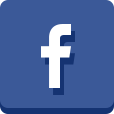 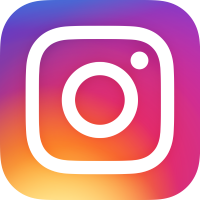 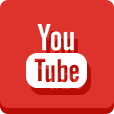 Editor’s Note: For hi-res images and releases, please visit our online Press Room at www.full-throttlecommunications.com